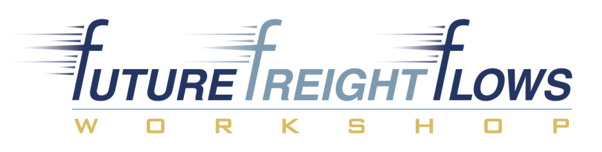 Workshop Agenda <City Name e.g. Cambridge, MA><Location e.g. MIT Campus, Building E40 Room 298><Workshop Date e.g. Mar 14, 2012>TimeActivitySpeakers9:00 Registration and Sign In9:30Welcome and Project Overview<Host. E.g. Mr. Jane Doe, Secretary of Transportation> 9:45Overview of Freight Infrastructure Elements<Workshop Project Manager. E.g. Mr. Jane Doe, State DOT> 10:00Introduction to Scenario Planning<Lead Facilitator. e.g. Mr. C. Far, State DOT> 10:40Directions for Exercise<Lead Facilitator>10:45 Break11:00Interactive Breakout Sessions<Scenario Facilitators, Note-takers>1:15Lunch2:00Team Debriefs and Cross-scenario ComparisonsBreakout Teams4:00Wrap Up and Adjourn (30 minutes)All